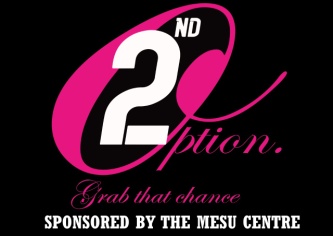                                            MR & MISS SECOND OPTION KENYA JUDGES REGISTRATION FORMMR & MISS SECOND OPTION KENYANAME: first………………………………………………middle………………………………………...last…………………………………….......DATE OF BIRTH (the applicant should be 18 years and above)  …………………………………………………PERMANENT ADDRESSNationality……………………county…………………………ID/Passport Number……………….......PHYSICAL ADDRESS (describe your area of residence from the main shopping centre/CBD)……………………………………………………………………………………………………………………………………………………………………………………………………………………………………………………………………………………………………………………………………………………………………………………………………………………………………………………………………………………….CONTACT DETAILSHome telephone: ……………………               Mobile number: ……………….Email: ………………………………………………………………………………………………………………………………………………….Other contact person Relationship ………………………………………………………………contact…………………………………………………………OCCUPATION: …………………………………………………………………………………………………EDUCATION QUALIFICATIONSPLEASE NOTE YOU MUST GIVE COMPLETE DETAILS BEGINNING WITH1: SCHOOL           2: GRADUATION        3: POST GRADUATIONHOW WOULD YOU DESCRIBE YOURSELF? (You may enter up to 300 characters)…………………………………………………………………………………………………………………………………………………………………………………………………………………………………………………………………………………………………………………………………………………………………………………………………………………………………………………………………………………………………………………………………………………………………………………………………………………………………………………………………………………………………………………………………………………………………………………………………………………………………………………………………………………………………………………………………………………………………………………………………………………………………………………………………………………………………………………………………………………………………………………………………………………………………………………………………………………………………………………………………………………………………………………………………………………………………………………………………………………………………………………………………………………………………………………………………………………………………………………………………………………………………………………………………………………………………………………………………………………………………………………………………………………………………………………………………………………………………………………………………………………………………………………………………………………………………………………………………………………………………………………………………………………………………………………………………………………………………………………………………………………………………………………………………………………………………………………………………………………………………………………………………………………………………………………………………………………….WHAT INSPIRES YOUR JUDGEMENT CRETERIA (you may enter up to 200 characters?)……………………………………………………………………………………………………………………………………………………………………………………………………………………………………………………………………………………………………………………………………………………………………………………………………………………………………………………………………………………………………………………………………………………………………………………………………………………………………………………………………………………………………………………………………………………………………………………………………………………………………………………………………………………………………………………………………………………………………………………………………………………………………………………………………………………………………………………………………………………………………………………………………………………………………………………………………………………………………………………………………………………………………………………………………………………………………………………………………………………………………………………………………………………………………………………………………………………………………………………………………………………………………………………………………………………………………………………………………………………………………………………………………………………………………………………………………………………………………………………………………………………………………………………………………………………………………………………………………………………………………………………………………………………………………………………………………………………ANY HEALTH PROBLEM/S         YES ⃝                       NO ⃝   (IF YES SPECIFY)……………………………………………………………………………………………………………………………………………………………………………………………………………………………………………………………………………………………………………………………………………………………………………………………………………………………………………………………………………………………………………………………………………………………………………………………………………………………………………………………………………………………………………………………………………………………………………………………………………………………………………………………………………………………………………………………………………………………………………….SOCIAL MEDIA PAGESFACEBOOK…………………………………………………………………..TWTTER……………………………………………………………………….INSTAGRAM…………………………………………………………………WHY DO YOU WANT TO JUDGE MR &  MISS SECOND OPTION KENYA PAGEANT AT THE NATIONAL LEVEL……………………………………………………………………………………………………………………………………………………………………………………………………………………………………………………………………………………………………………………………………………………………………………………………………………………………………………………………………………………………………………………………………………………………………………………………………………………………………………………………………………………………………………………………………………………………………………………………………………………………………………………………………………………………………………………………………………………………………………………………………………………………………………………………………………………………………………………………………………………………………………………………………………………………………………………………………………………………………………………………………………………………………………………………………………………………………………………………………………………………………………………………………………………………………………………………………………………………………………………………………………………………………………………………………………………………………………………………………………………………………………………………………………………………………………………………………………………………………………………………………………………………………………………………………………………………………………………………………………………………………………………………………………………………………………………….……………………………………………………………………………………………………………………………………………………………………………………………HAVE YOU BEEN A JUDGE AT OTHER PAGEANTS BEFORE? (IF YES, PLEASE GIVE DETAILS)……………………………………………………………………………………………………………………………………………………………………………………………………………………………………………………………………………………………………………………………………………………………………………………………………………………………………………………………………………………………………………………………………………………………………………………………………………………………………………………………………………………………………………………………………………………………………………………………………………………………………………………………………………………………………………………………………………………………………………………………………………………………………………………………………………………………………………………………MENTION YOUR REFEREES / ORGANIZATIONS YOU HAVE WORKED WITH BEFORE WITH THEIR CONTACTS…………………………………………………………………………………………………………………………………………………………………………………………………………………………………………………………………………………………………………………………………………………………………………………………………………………………………………………………………………………………………………………………………………………………………………………………………………………………………………………………………………………………………………………………………………………………………………………………………………………………………………………………………………………………………………………………………………………………………………………………………………………………………………………………………………………………………………………………………………………………………………………………………………………………………………………………………………………………………………………………You give the organization the right to use your pictures, images and videos from the main event on our social media platforms…………………………………………………SIGNATURE……………………………………………………………..DATE…………………………………………………………………………………….FOR: SECOND OPTION AGENCY,SECOND OPTION KENYA 2021PAGEANT COORDINATOR,AZANGALALA CHRISTABEL.For further information/ clarification, contact Miss Azangalala  Christabel on +254 701775927MR AND MISS SECOND OPTION KENYA RULES AND REGULATIONSTerms and conditions1. The applicant must agree to abide by all rules, as changed from time to time by the organization2. The applicant should be between 18 years and above, in the year of entry. The applicant will be required to produce their period of age (passport/birth certificate/ ID / school certificate etc)3. The female applicant should not be expectant during the day of the boot camp and main event 4. The applicant should be a natural born female or male6. The applicant should be a citizen of a country in Africa and should be a resident of that country and lived there for at least 3 years as at the time of event.7. The applicant or the applicant’s immediate family should not be related to any person employed by the organisation or be in contact with other judges as informed to the applicant at any stage. In case of such relation, the applicant must disclose the same immediately or risk disqualification8. The applicant once shortlisted cannot be part of any other pageant during the period of this pageant.9. The organization committee and organizers are not responsible for any of the judges personal effects and in the case of any miss-conduct have the mandate to decide on the judges' fate10. The applicant should not have been a judge at the pageant previously in the year preceding this pageant 11. The national expenses (stay/boot camp) will be borne by the organizing committee 12. The applicant will have to participate and behave in a disciplined and diligent manner throughout as per schedule given13. The organizers are not responsible if the sponsors do not make good the prizes promised by them14. The organizers are not responsible for any loss, hysical injuries and illnesses that occur to the applicant during their participation in the event. The applicant will participate at his/her own risk and have no claim against Mr &  Miss Second Option Kenya or Second Option Agency in that regard15. Incorrect information will result in disqualification, whether discovered prior to, during or after participation16. The decision of the judges, organizing committee and organizers is final in all cases17. Persons of good health, sound mind and having no medical history of any mental illness and having a good moral character can participate herein.18. The applicant should not have any cases (criminal or civil) registered against him/her at the time of application and during the pageant.19. Only the applicant will be allowed inside the designated venue of the preliminaries and trainings20. The schedule of the events and qualifications rounds is subject to change at the discretion of the organizers and organizing committee21. In the event of any dispute, the organizing committee and organizers decisions are final and binding on the applicant22. The organizing committee has the jurisdiction over all disputes23. Mr. & Miss Second Option Kenya accepts and encourages the married, unmarried, widowed, mothers, fathers to take part and apply to be the pageant judges..For further information/ clarification, contact The Pageant Coordinator Miss Sharon Kosgey on +254 727 351392SCHOOL/COLLEGEPERIOD (FROM - TO )QUALIFICATION